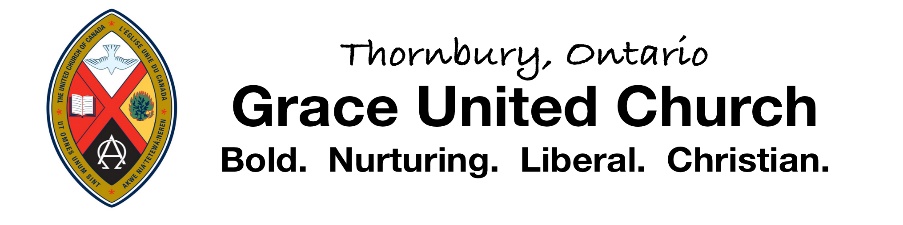 October 25, 2020In the interest of public health, most in-person gatherings at Grace, including public worship, meetings and rentals have been moved online or suspended. Access to the church building is limited. Our Staff continue to work from home offices.This Week at GraceSUNDAY          Oct. 25   Anniversary Sunday			10:30 am                                          
                            www.graceunitedthornbury.ca/live              		
                            Birthday Sunday/Coffee Time                                 11:20-ish am                                                                                                                                                                            Sharing past church memories (Zoom link in e-blast)                                    MONDAY          Commission Meeting (Zoom)                                          2:00 pm
TUESDAY
WEDNESDAY  Prayerful Ministry (Zoom)                        	 	4:00 pm 
THURSDAY          FRIDAY            Deadline for Roots & Wings hymn requests SATURDAY   SUNDAY          Nov. 1, 2020                                                                10:30 am                                          
                            www.graceunitedthornbury.ca/live                             Prayer Candles/Coffee Time (Zoom)140 Years at 140 Bruce, and now Online (www.graceunitedthornbury.ca/live)! 
Join us October 25 at 10:30 for a Special Grace 140th Anniversary ServiceAt Coffee Hour, we would be interested in hearing stories of your early memories about going to church. Please join us and share your memories!Check out last week’s Worship Service   www.graceunitedthornbury.ca/liveUpcoming Meetings: Nov 2 – Worship CommitteeGrace Worship in the Pandemic SurveyA special thank-you to all who completed before Monday’s deadline.  The Board was able to consider your responses at our meeting.  For those that missed the deadline the Minister and the Chair of the Board will still look at responses that come in this week.   Click on this link https://www.surveymonkey.com/r/J67MH9Z   Blessings, Carol      vWOW Regional Council Annual Meeting
Click below for the WOW Regional Council Annual Meeting highlights. (Regional Councils replaced Conferences and Presbyteries in 2019.) https://mailchi.mp/985f519a6339/highlights-of-the-fall-regional-meeting?e=1220b598f9Roots & Wings Hymn Service The request date for the Roots & Wings Hymn Service has been extended to October 30.  Follow this link to make you hymn request and donation:https://www.graceunitedthornbury.ca/events/roots-and-wings-service/2020-11-22  or you can email  Orleen , orleen_anderson@hotmail.com or phone 705-888-1615.  This is a service of music and memories.  There are 12 hymns to choose from and when each hymn is presented during the November 22, Sunday morning service we will hold the persons remembered or the event celebrated in our thoughts and prayers.   Wartime and Remembrance Story Sharing: We are interested in your memories or stories that you have heard. For instance:Your own memories of war times (all war times count) Past or recent stories we remember from your family in the military Items or photos we have from war times that have been passed down. What Remembrance Day means to us. Some stories will be recorded by phone or by Zoom. Some videos and photos will be included in the Remembrance Sunday service.Include your stories.  Contact:
Rev. Thérèse ( or 705-351-4610) or  (cjabbotts@hotmail.com  647-231-6457 or 519-599-6457)Gifts with Vision giving catalogue has just been released! Watch for your copy in the mail or in  magazine. You can also browse the new selection of world-changing gifts online. Take a look! https://giftswithvision.caGreen Team:  The  has discontinued the pick up of
film plastic (plastic bags) in the recycling.   Paul Parkin was taking church members
plastic to Meaford to be recycled.   still takes film plastic.
If you know someone in   ask them if they will take your plastic bags or
talk to Norine Baron, who lives in .  For now you can also contact
Diana Dolmer and she will hold your plastic to give to Norine.
If you know of anyone from Grace in the hospital, please let Rev. Thérèse know.Joys & Concerns:  Additions or changes, please contact Marilyn Parkin. 
For contact information, see Joys and Concerns.Facemasks: Still available in all sizes. Contact ThérèseBy The Numbers at end of September 2020      Good News!: M&S is right on target to meet the goal of the congregation!  Grace continues to support outreach beyond the bounds of this congregation even in this uncertain, changing and challenging time!      Can anyone count the changes that have occurred since we last met in the beautiful Grace Church building, Sunday, March 8, 2020? We can be pleased with how the Board members, staff and committee members have adapted and directed our continued worship and spiritual health.  The Canada Emergency Wage Subsidy program has allowed Grace to continue with a creative and energetic staff and the S&F committee will continue to monitor the Government assistance programs.  The Annual General meeting passed a budget that included the following income lines – Music (the concerts were cancelled) $12,000; Fund Raising (community dinners, Candy Cane Fair  etc., cancelled) $9,000; Honorariums-(meeting in groups, cancelled)- $6,500.  What a shock to have these community supporting events cancelled for this year and the foreseeable future.      The 2020 budget also included an aggressive offerings challenge and as you can see we are struggling to meet this income line.  There are many obvious reasons and the S&F committee will have further comments in the weeks ahead.        There has and will always be new challenges to use our creative energies and the family of Grace, with God's support, has found a way.     Thanks again for your continued support of Grace United.                                                             ~ Stewardship & Finance Committee  Feel free to call..... 	 George Dickson   	519-599-3219		                Les Beattie  		226-665-0082		 	 Orleen Anderson  	705-888-1615IN AND AROUND THE COMMUNITYLearn all about the new bus service that will bring public transit to the Town of the ! Phone into the Seniors Centre Without Walls on TUES. Oct. 27 at 2 p.m. to hear all the details of the new service from our Guest speaker, Stephanie Stewart, Manager of Community Transportation, !It’s easy to join the Seniors Centre Without Walls.  All you need is your telephone; no computer, no internet.Just before 2 p.m. call 1 866 279 1594 and when prompted by the message, put in the pass code 852340Please call Answers4Seniors , 519 599 2577, ext. 6 for more information and to register for this Seniors Centre Without Walls information session or e-mail to seniors@bvo.caWe look forward to welcoming you to BVOs newest program, Seniors Center Without Walls, and to bringing you information about the transportation that we’ve all been waiting for!                               ~ Pam McDermid for the Answers4Seniors teamSt. Paul’s Presbyterian Church, Thornbury, is looking for a part time office administrator and also a part time custodian. Duties to commence January 2021. If you know of anyone who might be interested, please feel free to forward this information on. It would also be appreciated if you could post in your weekly email blasts. 
Complete job descriptions available upon request: email stpaulsthornbury@gmail.com.Office Administrator: This position generally requires 7-10 hours per week. Duties to include working closely with minister and music director to prepare for weekly worship services, (bulletin, Easy Worship etc), and administrative duties as required. 
Hours will fluctuate. Full job description available upon request.  
Custodian: The custodian is responsible for the general care and cleaning of the church. Duties to include: weekly cleaning (vacuuming, dusting, etc); garbage and recycling, light maintenance. Able to set your own hours, but must also be flexible to accommodate weddings, funerals, etc. Full job description available upon request. 
VON offer the next Bereavement Sessions beginning Oct.19, 2020.VON also offer peer to peer support programs and monthly educational presentations on “Understanding Grief”.  Programs are offered virtually by Zoom or telephone. 
See the attached flyer or for details you can contact: 
Ingrid Bell MSW Bereavement Support Coordinator T: 519-376-5895 ext.260
The Grey Bruce Poverty Task Force (Coordinated through the United Way), has put together community resources during the COVID-19 Response. These documents are being updated almost daily. https://povertytaskforce.com/covid-19-community-resources/   For a description of the work of Caroline Araujo Abbotts, Financial Literacy Program Co-ordinator see the article from the Owen Sound Sun Times Sat. August 22.General Information
Your Church Staff are working from home. Phone messages will be checked regularly.Office Administrator: Monday & Friday 9 – 5. Leave a message at 519-599-2993 or email accounting@graceunitedthornbury.ca. Office Volunteers are in from 9:00 – 12:00 Friday mornings.  If you have an announcement, email Rosemary accounting@graceunitedthornbury.ca before 9:00 am Friday. In the email subject line, please type “Announcement”. We will also be answering phones and working on other small projects. Minister contact:  email rev.tess@graceunitedthornbury.ca  or 705-351-4610.  Tuesday is her day off, but she is available for emergency pastoral care 7 days a week.  Know anyone who needs a card from Grace? We like to let our congregants know we are thinking of them during times of illness, bereavement and on special occasions too. Please keep our Pastoral Care Team informed. 
Contact Teddi Murray 705-445-3195 or teddimurray@gmail.com Someone in the Hospital? If you, a family member or someone you know in the congregation is hospitalized, please let Rev. Thérèse know. Sunday Services Online: Additional InformationGo to www.graceunitedthornbury.ca/live  Worship starts at 10:30, but sign on early and contact tech support if you have trouble. See the countdown timer near the top of the page (or if you get there after 10:30, it will say there is a Live Stream in progress).  Click the Chat button to join the chat. Type in your name and click “continue”, or you will display as ‘Guest.  Order of service and hymns will be there too.No picture? - At 10:30, after the countdown gets to 0, you may have to click on the video screen to start the service. 
No sound? You may have to un-mute (click on the speaker icon).Still not working? Try the direct YouTube link.Need help?  Rev. Thérèse will be available at 10 am: phone or text 705-351-4610, or phone 519-599-2993    Do not hesitate to call… The service is pre-recorded. 
We are at home watching, so a phone call will not interrupt the service! 
Check out the past services Playlist at  www.graceunitedthornbury.ca/live.COFFEE TIME is a separate Zoom gathering at about 11:20ish, after the Live Stream. For the link or for help phoning in, contact the Minister 705-351-4610 or rev.tess@graceunitedthornbury.ca .
P.O. Box 219, Thornbury, Ontario  N0H 2P0 
email:  accounting@graceunitedthornbury.caweb: www.graceunitedthornbury.ca 
YouTube Channel: Grace United Thornbury 
Facebook: Grace United Thornbury Actual   Pro-rated budgetBudget for 2020Offerings/Tithes  $  78,806.85 $ 101,250.00   $135,000.00Other income  $  14,971.40 $   30,000.00   $  40,000.00 Emergency Wage Subsidy (CEWS) $  24,611.82Total Income  $118,390.07 $ 131,250.00  $175,000.00Total expenses  $128,132.65 $ 145,596.75  $194,129.00Deficit $    9,742.58M&S (year-to-date) $  14,993.05 $   15,000.00  $  20,000.00